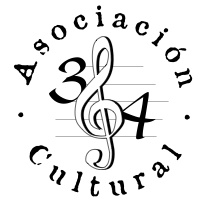 AVDA. CASANOVA DE EIRIS, 25 – 8ºA15009 A CORUÑATLF. 881928691tresporcuatro.12@gmail.comROSARIO ORFEBRE MUSICAL 2015Para la realización de la tercera edición del festival “Rosario, Orfebre Musical”,  utilizaremos un espacio en el C.C. de la Ciudad vieja para los días 10 y 11 de Octubre en horario de 11.00 a 13.00 h y de 16.00 a 18.30 h para el sábado; y de 18.00 a 20.00 h. el domingo. Realizaremos el taller “ Conoce como ensaya un coro “ abierto al público, hasta completar el aforo, somos 15 coralistas y el maestro director, más el público asistente.El sábado de 16.30 a 18.30 h “ Nunca es tarde para cantar “ realizaremos unas clases de canto y técnica vocal en el Hogar Musical, con la profesora Ileana Delgado.A las 19.00 h “ Concierto Contrabajo y Piano “ en el Auditorio AFundación (Cantón Grande 8)  Antonio Romero y Gabriel López con un repertorio actual y diferente.El domingo a las 20.30 h “Concierto coros “ por la tarde continuamos en el C.C de la Ciudad Vieja y para la clausura del Rosario Orfebre musical, ofreceremos un concierto gratuito y abierto  al público de nuestro coro de cámara Statu Variabilis, acompañado por el  Coro Alegre Intermezzo de Pontedeume , en la Iglesia de Santiago.Fomentando así la cultura musical en los espacios de la ciudad vieja y abierto a la participación del público.AVDA. CASANOVA DE EIRIS, 25 – 8ºA15009 A CORUÑATLF. 881928691tresporcuatro.12@gmail.comREPERTORIOConcierto Contrabajo y Piano1a Parte-     Incantation pour Junon						     F. Rabbath  Trois Esquisses para contrabajo sólo				P. Hardouineau	* Esquisse No. 1  Número 4								      J.A. Portela   Sonata para contrabajo y piano					     F, Mosquera  2a Parte-     Chaconne (para piano solo)				   J.S. Bach/ F. Bussoni-     Tema con variaciones y fuga					B. KaradimchevContrabajo: Antonio Romero CienfuegosPiano: Gabriel López RodríguezAVDA. CASANOVA DE EIRIS, 25 – 8ºA15009 A CORUÑATLF. 881928691tresporcuatro.12@gmail.comAGRUPACIÓN MÚSICO-VOCAL “ALEGRE-INTERMEZZO”O coro “Alegre-Intermezzo “ fórmase no ano 1997 en Pontedeume, A Coruña, por iniciativa de persoas relacionadas coa escola de música “Charamela” da localidade.Está integrado por 25 voces mixtas e 8 instrumentistas: piano, clarinete, violíns, viola e chelo.O Repertorio de “Alegre-Intermezzo” abrangue diversos estilos, principalmente música sacra, música galega, adaptacións de temas pop, coros de zarzuela, espirituais negros, panxoliñas .“Alegre-Intermezzo” desenvolve a súa actividade, principalmente, participando en actos litúrxicos pola contorna e alá onde solicitan a súa presenza. Ademais, participa en Festivais e Concertos en distintos lugares de Galicia, Asturias, León..., así como en Concursos nos que acada diversos premios. Forma parte da Rede Cultural da Deputación Provincial de A Coruña.Destaca a súa colaboración como coro da zarzuela “La verbena de la Paloma”, en Braganza (Portugal). Dende o ano 2006, organizan en Pontedeume o “FESTIVAL DE OUTONO”, co obxecto de promover o intercambio con outros Coros e Corais de dentro e fora de Galicia.Está dirixido dende os seus comenzos por Dna. Ofelia Regueira Fernández, profesora de guitarra clásica polo Conservatorio Superior de A Coruña.Repertorio:- Santus et Benedictus (Misa Pontificalis I, 1897) L. Perossi- Pie Jesu A. Lloyd Webber- Negra Sombra Letra: Rosalía de Castro. Música: X. Montes - California Dreaming John Phillips (Arr. Milt Rogers) AVDA. CASANOVA DE EIRIS, 25 – 8ºA15009 A CORUÑATLF. 881928691tresporcuatro.12@gmail.comCORO DE CAMARA STATU VARIABILISEnsemble vocal constituido por 15 voces mixtas, Statu Variabilis nace con la intención de interpretar un variado repertorio coral que abarca desde el Renacimiento hasta nuestros días. El grupo toma su nombre de los conocidos primeros versos de la inmortal obra Carmina Burana de Karl Orff. Su significado hace referencia a la condición variable de la música, comparable a un río que fluye y cuyas aguas están en constante cambio a través de su curso.Formado por individuos con amplia experiencia en el mundo coral y pese a su corta andadura, la formación ha actuado en diversas zonas de la geografía española, como Villalba de los Alcores (Valladolid)  o Cariño (A Coruña).A mediados de 2014 ha presentado su trabajo “ Puesta en valor del archivo musical de la Colegiata de Santa María del campo “ con gran éxito de crítica y público, acompañados por un ensemble instrumental, y realiza una gira de conciertos con motivo del 800 aniversario de la peregrinación de San Francisco de Asís a Compostela.En marzo de 2015 estrena “Picasso. Os teus ollos” espectáculo escénico-musical en el Museo de Bellas Artes de A Coruña.Está dirigido por el maestro Julio Cabo MesseguerRepertorio :Arroz con leche (fuera de programa)        Carlos GuastavinoLa Negrina                            	                     Mateo Flecha (el vell)Mi Lagnero Tacendo                                     W.A. MozartCantique de Jean Racine                              Gabriel FauréAn Irish Blessing                                        M. Moore, Jr.AVDA. CASANOVA DE EIRIS, 25 – 8ºA15009 A CORUÑATLF. 881928691tresporcuatro.12@gmail.comROSARIO ORFEBRE MUSICAL 2015(3ª Edición)El ojetivo de nuestra asociación cultural es la creación y difusión cultural a través de a música , en esta tercera edición de este Rosario Orfebre Musical, servirá como elemento dinamizador de las fiestas patronales de nuestra ciudad el segundo fin de  semana de Octubre de 2015.Queremos promover actividades de creación y difusión musical, organizar conciertos, tanto de nuestra asociación como ser el marco para que otras agrupaciones puedan mostrar sus creaciones musicales.	También la formación artística es una de nuestras prioridades, sobre todo en el área de canto y dirección coral, con la intención de mejorar la calidad de cantores y directores, dignificando y mostrando al público la excelencia de la música coral bien interpretada.	La investigación en los distintos campos de la música, es otro de nuestros objetivos, para estudiar, ahondar y descubrir, repertorios poco interpretados, o que se hayan en archivos que no se han dado a conocer al público. Su edición y difusión, tanto a intérpretes, como sus representaciones para el público general, son de gran importancia para la difusión de la cultura española, en este caso musical y un reflejo de la época histórica en que fueron compuestas, que con el paso del tiempo han ido conformando nuestra idiosincrasia y nuestra cultura.